VistA Scheduling Enhancements (VSE)GUI Release 1.7.8.2 Release Notes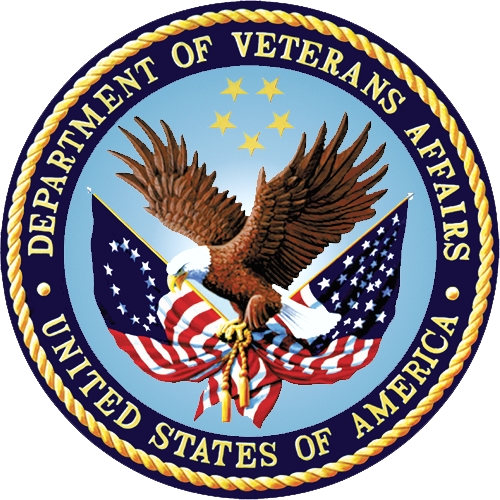 July 2021Version 1.2Department of Veterans AffairsRevision HistoryTable of Contents1.	Introduction	11.1.	Purpose	11.2.	Audience	12.	This Release	13.	Features and Functionality	13.1.	Enhancements Implemented	13.2.	Defects Corrected	24.	User Documentation	25.	Known Issues	3Table of TablesTable 1: Enhancements Implemented	1Table 2: Defects Corrected	2IntroductionDepartment of Veterans Affairs (VA) has a need to improve the efficiencies of the outpatient medical scheduling processes through improved visibility of information. VA has created a comprehensive scheduling solution to modernize the Veterans Health Information Systems and Technology Architecture (VistA) Scheduling (VS) product.PurposeThe purpose of this document is to provide a summary of the enhancements and defect corrections that make up VS Graphical User Interface (GUI) Release 1.7.8.2. The release software package is comprised of the following:VS GUI application 1.7.8.2VistA M patch SD*5.3*788AudienceThis document targets the administrators and users of the VistA Scheduling package.This ReleasePlease see Features and Functionality for a summary of the enhancements and defect corrections implemented with VS GUI Release 1.7.8.2 and VistA patch SD*5.3*788.Features and FunctionalityThe following subsections describe the features included in the VS GUI 1.7.8.2 package and VistA patch SD*5.3*788.Enhancements ImplementedTable 1 lists the enhancements included in VS GUI Release 1.7.8.2. The work item ID is the Jira issue number.Table 1: Enhancements ImplementedDefects CorrectedTable 2 lists the defect correction(s) included in this release. All correction(s) are complete and do not require workarounds to be effective.Table 2: Defects CorrectedUser DocumentationThe documentation distributed with VS GUI Release 1.7.8.2 is available for download from the VistA Documentation Library (VDL).Known IssuesAll known issues resolved by this release were documented in ServiceNow tickets and/or Jira issues as part of the ongoing, post-warranty, sustainment effort. Appropriate issues, workarounds, and step by step resolutions are documented in Knowledge Base articles and included in the searchable ServiceNow Knowledge Base hosted by the VA Enterprise Service Desk (ESD).DateVersionDescriptionAuthor07/20/20211.2Increment update to 1.7.8.2; sent for reapprovalLiberty ITS07/13/20211.1Increment update to 1.7.8.1; sent for reviewLiberty ITS07/12/20211.0Sent for reviewLiberty ITS07/07/20210.1Baseline for VS GUI R1.7.8 and SD*5.3*788Liberty ITSWork Item IDSummary of EnhancementsVSE-1130Update Remote Procedure Call (RPC) SDES Get AppointmentVSE-1129Update RPC SDES Get Appointment List By ClinicVSE-1128Update RPC SDES Get Appointment List By PatientVSE-1118Create SDES GET CHECK-IN ENTRYVSE-1117Create SDES GET ALL CHECK-IN ENTRIESVSE-1116SDES EDIT CHECK-IN ENTRYVSE-1115Create SDES CREATE CHECK-IN ENTRYVSE-1114Create SDES GET CHECK-IN STATUSESVSE-1022Create new pre-checkin status fileVSE-1020Create SDES RPC to get value CS(IEN)VSE-1017Create SDES RPC to set value CS(IEN, value)VSE-1016Add CHECK-IN STEP STATUS field to 409.84VSE-1012Open APPT request when Recall Appointment is canceledVSE-946Update error messages for JSON RPC callsVSE-945Refresh action needed when a recall appointment is made to remove the recall request from the GridVSE-942Fix null reference error when using Hotkeys for switching Calendar's View styleVSE-886VistA: Formalize JSON Return Errors - SDEC RPCsVSE-884Update GUI so that request already dispositioned/canceled is not dispositioned againVSE-877Update screens where buttons/fields/words are cut offVSE-876VistA: Develop post-install routine to identify orphan Multiple Return to Clinic (MRTCs), restore link, and dispositionVSE-875Update GUI logic for MRTC Patient Identification (PIDs) so that they are static based on parent PIDVSE-861Formalize JSON Return ErrorsVSE-805Add contact method preferences to Video Visit Service (VVS) Make Appointment screen - ProviderVSE-804Add contact method preferences to VVS Make Appointment screen - PatientVSE-802Create a window to handle errors so that the system message box is not required to display errors to usersVSE-794Update expand/collapse icon on time slot viewerVSE-793Consolidate Appointment window to one tabVSE-792Update tooltips to reflect most-used name for Request Management (RM) GridWork Item IDSummary of Functional DefectsVSE-868MRTC PIDs do not re-calculate if a new date is selected for initial appointmentVSE-795Loading dialog has duplicate wordVSE-57Changes made to User preferences are not updating in the RM Grid